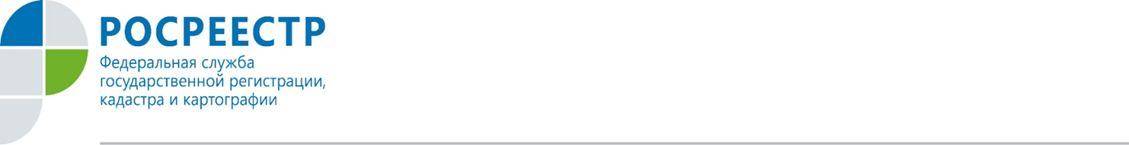 ГАРАЖИ ОРЛОВЦЕВ МОГУТ ПОПАСТЬ ПОД «АМНИСТИЮ»В Правительство России внесен проект закона о так называемой «гаражной амнистии», которая позволит владельцам незарегистрированных гаражей и земельных участков их оформить. Документ разрабатывался Минэкономразвития России совместно с Росреестром  в течение двух лет.В настоящее время орловцами зарегистрировано более 40 тысяч прав на гаражи, сведения о которых содержатся в Едином государственном реестре недвижимости (ЕГРН). Однако количество фактически существующих, но не оформленных в установленном порядке объектов, значительно выше. По всей стране их более чем 3,5 млн. Из-за отсутствия правоустанавливающих документов владельцы не могут их оформить, а сами постройки из-за отсутствия в законе определения «гараж» не учитываются. Законопроект определил список документов, подтверждающих право гражданина на владение гаражом. Это, например: длительное добросовестное использование объекта, выплата пая в гаражном кооперативе, ранее полученное решение о распределении гаража, а также квитанции, подтверждающие оплату различных платежей при эксплуатации и другое. Ранее глава Росреестра, ныне заместитель Председателя Правительства Российской Федерации Виктория Абрамченко, сравнивала предлагаемые меры с «дачной амнистией», которая существенно упростила порядок оформления собственности для граждан. По ее мнению, «гаражная амнистия» облегчит жизнь более 4,5 млн автовладельцам.Необходимо отметить, что упрощенный порядок регистрации прав будет распространяться на гаражные объекты, построенные на принадлежащих муниципалитетам земельных участках, возведенные до 2004 года, когда в силу вступил Градостроительный кодекс, а также на объекты, расположенные в гаражно-строительном кооперативе.Новый порядок может вступить в силу в 2021 году.Пресс-служба Росреестра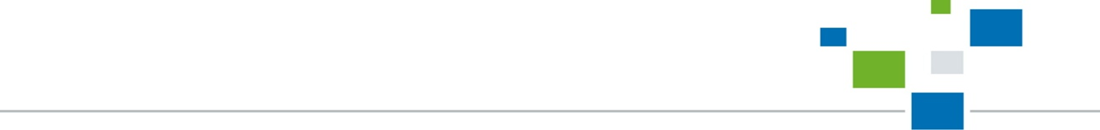 по Орловской области